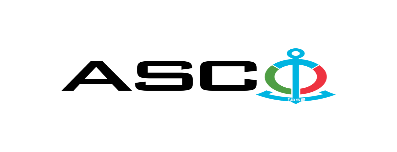 “AZERBAIJAN CASPIAN SHIPPING” CLOSED JOINT STOCK COMPANYNOTIFICATION ON THE WINNER OF THE OPEN BIDDING No. AM077/2021 HELD BY AZERBAIJAN CASPIAN SHIPPING CLOSED JOINT STOCK COMPANY ON 27.10.2021 FOR THE PROCUREMENT OF SERVICES RELATING TO THE INSTALLATION OF POWER SUPPLY SYSTEM OF THE MULTI STOREYED RESIDENTIAL BUILDING OF "DENIZCHI" HOUSING CONSTRUCTION COOPERATIVE WITH A KINDERGARTEN ON THE GROUND FLOOR 	                             	Procurement Committee of "ACS" CJSCSubject of the Purchase ContractTHE PROCUREMENT OF SERVICES RELATING TO THE INSTALLATION OF POWER SUPPLY OF THE MULTI STOREYED RESIDENTIAL BUILDING OF "DENIZCHI" HOUSING CONSTRUCTION COOPERATIVE WITH A KINDERGARTEN ON THE GROUND FLOORName of the winning bidder company (or individual)Merga Group LLCContract price (VAT excluded)AZN 369 665.58Terms and period of delivery (Incoterms 2010)-Works or services performance period4-6 months